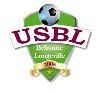 Voici votre demande de licences de football 2018 – 2019Pour les nouveaux licenciés, vous devez faire remplir le certificat médical par votre médecin sur la demande de licence (pas de certificat médical)Pour les nouveaux licenciés, fournir une photo d’identité récente + photocopie de carte d’identité (recto-verso) à défaut copie du livret de famillePour les joueurs qui renouvellent leur licence ou pour les changements de club vous devez répondre au questionnaire de santé joint et en fonction de celui-ci vous devez faire remplir le certificat médical par votre médecin sur la demande de licence (pas de certificat médical) Dater et signer le document  (les parents pour les mineurs)Choisir l’option d’assuranceATTENTION !!! Vérifier et si besoin modifier vos coordonnées téléphoniques, adresse email (les licences seront dématérialisées la saison prochaine)Joindre votre paiement, soit :Foot Loisirs: 35€ + 15€ pour la tenue Seniors : 90€ U14 à U19 : 70€ U12 – U13 : 65€ Foot animation U6 à U11 : 60€  Ensuite la rendre  le plus rapidement possible à votre entraîneur, pour être scannée à la Ligue Lorraine de Football.Aucune Licence ne sera enregistréeS’il manque une pièce ou le paiement.Pour toute information complémentaire, merci de vous adresser à :Yves LAMBERT : 06 48 74 67 13– 03 29 77 18 21 ouAdeline PETRYCK : 06 86 35 85 96 – 03 29 45 49 15Une licence vous engage pour toute la saison !Licence  à rendre le plus rapidement possible car le championnat reprend vite !